Тема учебного занятия: Практическое занятие № 6 Создание векторной иллюстрации «Логотип своей специальности»Цель:  организовать деятельность обучающихся  по обобщению и систематизации знаний в рамках темы (умение использовать инструменты CorelDraw,  для создания логотипа учитывая требования к созданию-дизайн); обеспечить проверку и оценку знаний и способов действий по теме; организовать деятельность обучающихся по коррекции знаний и способов действийМетодическая цель: «Методика обобщения знаний на уроке».Учебное занятие по проверке, оценке и коррекции знаний и способов деятельности: мотивация	- самостоятельное выполнение заданий- самоконтроль -контроль	- анализ -оценка коррекция -	рефлексия.Тип учебного занятия: Урок – творчество.Метод обучения: Словесно - наглядный, практический.Форма проведения: Групповая, индивидуальная.МТО учебного занятия:  ПК,  интерактивная доскаIQBoard,  проектор,  раздаточный материал  Программное обеспечение: WindowsVista, CorelDraw Х5.План учебного занятия:I.Организация позитивной мотивации деятельности обучающихся. Постановка цели. Инструктаж по ТБII. Актуализация знаний. Блиц-опрос и тест III. Организация применения знаний их обобщения и систематизацииобучающимися изученного материала:  создания логотипа специальности, используя возможность CorelDraw.  ВыполнениеIV. Организация обучающихся на показ через проектор выполненных работ.V. Коррекция знаний.Домашнее задание.VI. Подведение итогов. Рефлексия.I. Организационная часть.Вводный инструктаж 1.  Сообщение темы учебного занятия: Создание векторной иллюстрации «Логотипа своей специальности»2.  Сообщение целей учебного занятия: Активизировать познавательную деятельность обучающихся на освоение  навыков создания и обработки  векторной графики в редакторе CorelDraw.Создать условия для изучения  и освоенияприемов применения эффектов к  объектам.Закрепить навыки применения эффектов: перспектива, тень, прозрачность и форма.Учебное занятие будет состоять из следующих этапов:1 этап - блиц-опрос по теоретическому материалу, изучаемой темы.2 этап – тест на закрепление изученного теоретического и практического материала.3 этап - изложение и демонстрация материала сегодняшнего учебного занятия с помощью программы PowerPoint.4 этап - выполнение творческого практического задания.5 этап - подведение итогов учебного занятия.Оцениваться ваша сегодняшняя работа будет по каждому этапу отдельно. Итоговая оценкабудет  зависит от набранных баллов в  этапах, и вычисляться она будет как среднее значение.II. Актуализация опорных знаний и умений потеме «Обработка векторных объектов в CorelDraw Х5».Прежде чем перейти к блиц-опросу и правильней дать ответ  посмотрим доклад по теме «Векторная графика», который подготовила Плотникова АнжелаПрезентация-«Векторная графика»Перейдем к блиц-опросу. Целью данного опроса является проверка теоретических знаний по теме «Векторная графика»,  которые Вы получили  на  предыдущих учебных занятиях. Блиц-опрос предполагает быстрые ответы на поставленные вопросы. Этот опрос мы проведем  следующим образом- я буду задавать  Вам вопросы по цепочке и у каждого из вас будет возможность получить жетон с количеством баллов.(показываю жетон)Всего 20 вопроса, за каждый правильный ответ – один балл. За неточный или неполный ответ дается пол балла(жетон другого цвета). Вы можете дополнить ответ другого обучающегося и получить пол балла за дополнение или исправление.Полученные баллы будут заноситься в электронный протокол. (Щедрина Алена-мой помощник на занятии будет выполнять данную работу)А теперь, когда вы знаете, как будут оцениваться ваши ответы, начнем блиц-опрос.( Внимание на вопросы  представленные в презентации)1. Для чего предназначен редактор CorelDraw? --(для работы с векторными изображениями, для рисования, для создания графиков и редактирования растровых изображений)2.Сколько видов компьютерной графики? Перечислите их – 4 вида.- Растровая - Векторная - Фрактальная -3d3. Что из себя представляет растровая графика?-множество точек (пикселов), каждая из которых имеет свой цвет.4.Пример редакторов растровой графики. – Photoshop, Paint, CorelPhotoPaint,5. Где применяется растровая графика?-(в полиграфии, для работы с фотографиями)6. Как можно по другому назвать Векторную графику?-Объектно-ориентированная.7. Пример редакторов векторной графики. - -CorelDraw, AdobeIllustretor8. Что представляет собой векторное изображение? - -Оно состоит из объектов - геометрических форм, составленных из прямых, дуг, окружностей и кривых Безье. Таким образом, появляется возможность хранить не все точки изображения, а координаты узлов примитивов и их свойства (цвет, форма, стиль и т.д.)9. Для чего используется векторная графика?-для создания изображений, чертежей.10. Почему?-Потому что векторные изображения не теряют четкость при приближении и увеличении.11. Где применяется этот вид графики?-в полиграфии, рекламе.12. . Назовите основной элемент графического редактора CorelDraw?-Панель инструментов13.Для чего нужен инструмент «Выбор»?-Им можно выделять объекты для дальнейшего преобразования14Основное назначение инструмента «Формы»-Редактировать объекты перетаскиванием узлов15.Как, используя инструмент «Кривая», можно нарисовать прямую?-Щелкнуть кнопкой мыши в точке начала линии, затем переместить мышь и выполнить повторный щелчок.16. Перечислить операции над объектами?-перемещение, удаление, масштабирование, вращение, перекос, копирование, зеркальное отражение.17. В каком случае можно провести операции над объектом?-Если объект выделен18. . Какими способами можно скопировать объект?-Используя меню Правка Копировать, сочетанием клавиш Ctrl +C, используя контекстное меню.19. . Как удалить объект?-Выделить и нажать клавишу «Delete», или использовать команду Удалить из контекстного меню.20Назовите важнейшие элементы кривых?-Узлы и траектории.Опрос окончен, давайте сейчас подведем его итоги. Итоги заносятся в протокол2 этап:Теперь перейдем к следующему этапу, целью которого является проверка практических знаний, полученных на предыдущих занятиях. Проходить этот этап будет следующим образом: каждый из вас получит один из 2 вариантов тестового задания. Подпишите полученные задания и в течении 10 минут выполните тест.В тесте № 1 «Все смешалось» необходимо будет подобрать к каждому термину левой колонки определение из правой; в тесте № 2  – в левой колонке даны изображения элементов окна программы и основных инструментов, в правой вы должны написать их название.В тесте № 1 и № 2  по  10 вопросовВсе тесты будут оцениваться в процентах.Тест 1,2   (приложение А)10-8 правильных ответов - «5»7-6 правильных ответов - «4»5-4 правильных ответов - «3»Менее 4 правильных ответов - «2» Время истекло, сдайте работы. Ваши работы будут проверять мой помощник-обучающаяся  группы Д-31 Щедрина Алена, т.к.  она данную тему уже изучила. III. Организация применения знаний их обобщения и систематизации обучающимися изученного материалаОбъяснение материала по теме «Создание векторной иллюстрации «Логотип своей специальности» Объяснение выполнения практическойработы.Мотивация данной работы для освоения  кроется в вашей специальности  Дизайн(по отрослям)-часто приходится создавать различные рекламные продукты: брошюры, буклеты, логотипы и т.п. документы, оформляемые в CorelDraw с использованием текста и трехмерной графики. Поэтому навыки обработки и текста и  графики необходимы.Объяснение заданий, на которых будут отрабатываться приемы работы, и закрепляться навыки.Показ уже готовых образцов заданий(путь для получения образцов-СЕТЬ-МАС 1 –USERS-ПАПКА-ЛОГОТИП)Рассказ о необходимости самоконтроля и взаимоконтроля в процессе работы (проверка соответствия заданию выполненных этапов работы).Рассказ о типичных ошибках и способах их предотвращения:Следует помнить о том, что существуют объекты, к которым эффекты, озвученные в докладе  Плотниковой Анжелы, нельзя применить. Среди них:Растровые объекты;Группы перетекания;Группы ореолов;Эффекты тени;Деформированные объекты и т.д.Необходимо также не забывать группировать, разгруппировывать объекты, применяя заливку, выделять объекты. Если Вы импортируете и используете растровое изображение, то не забывайте его блокировать.Логотип может быть полностью выполнен с помощью инструментов векторной графики. Разрешается импортировать любое количество растровых изображений из сети Интернет с обязательным условием отрисовки и упрощения их с помощью инструментов векторной графики. Не разрешается использовать трассировку (векторизацию) растровых изображенийЗадание на учебное занятие:Выдать обучающимся задание. Критерии оценки практической работы:1. Степень сложности2. Эстетическое оформление3. Цветовое решениеНорма времени на выполнение задания: 45 мин.IV. Организация обучающихся на показ через проектор выполненных работ.Подведение итогов учебного занятия. Анализ выполнения работ. V. Коррекция знаний.Домашнее задание.Подготовить презентацию «Возможности программы CorelDraw по обработке объектов»VI. Подведение итогов. Рефлексия.Большинство из смайликов – это изображение глаз или маленьких рожиц. Чтобы рассмотреть эти рожицы, нужно повернуть голову набок. Оцените себя, используя смайлики. Раздаю картинки:  Слайд 8Выходя из кабинета, поставьте, пожалуйста, точку под рисунком, соответствующим вашему настроению. Преподаватель									Панченко Л.А.Приложение АТест 1 «Все смешалось»Подберите к каждому термину левой колонки определение из правой:Ответ:Тест 2 на тему: «Интерфейс и панель инструментов CorelDraw»1. Напишите название основных инструментов на панели графики:Ответы Тест 1 Тест 21. Напишите название основных инструментов на панели графики:1. Представление графической информации в виде набора точек называетсяг) сектор, дугу2. CorelDraw – это е) многоугольник3. Open Graphic означаетд) редактирование4. Инструмент означаетб) построения фигуры от центральной точки  в стороны5. При рисовании прямоугольников клавиша Shift используется для а) программа для создания и редактирования изображений, основывающая на принципах векторной графики6. Команда View из строки меню означаети) растровым7. С помощью инструмента  можно создать ж) File8. Команда Edit  из строки меню означаетк) Кривую9. Инструмент   означаетз) открыть документ10. С помощью какого меню можно создать новый документв) просмотр123456789101. 2. 3. 4. 5. 6. 7. 8. 9. 10. 12345678910иазебвгдкж12345678910указательИнтерактивная заливкаКривые Безьетекстперетеканиеформаперопрозрачностьмасштабзаливка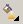 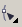 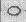 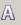 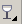 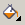 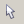 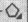 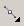 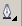 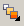 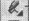 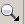 